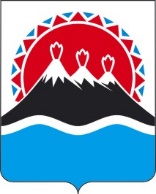 П О С Т А Н О В Л Е Н И ЕПРАВИТЕЛЬСТВАКАМЧАТСКОГО КРАЯг. Петропавловск-КамчатскийПРАВИТЕЛЬСТВО ПОСТАНОВЛЯЕТ:Внести в постановление Правительства Камчатского края от 08.12.2017 № 527-П «Об утверждении Порядка частичной компенсации расходов на оплату стоимости обучения студентам профессиональных образовательных организаций и образовательных организаций высшего образования в Камчатском крае» следующие изменения:Преамбулу изложить в следующей редакции: «В целях реализации мероприятия 6.1 подпрограммы 6 «Молодежь Камчатки» государственной программы Камчатского края «Реализация государственной национальной политики и укрепление гражданского единства в Камчатском крае», утвержденной постановлением Правительства Камчатского края от 29.11.2013 № 546-П»ПРАВИТЕЛЬСТВО ПОСТАНОВЛЯЕТ:»;постановляющую часть изложить в следующей редакции:«1. Утвердить Порядок частичной компенсации расходов на оплату стоимости обучения студентам профессиональных образовательных организаций и образовательных организаций высшего образования в Камчатском крае согласно приложению к настоящему постановлению.Настоящее постановление вступает в силу через 10 дней после дня его официального опубликования и распространяется на правоотношения, возникшие с 1 июля 2017 года.»;приложение изложить в редакции согласно приложению к настоящему постановлению.Настоящее постановление вступает в силу после дня его официального опубликования.Порядок частичной компенсации расходов на оплату стоимости обучения студентам профессиональных образовательных организаций и образовательных организаций высшего образования в Камчатском крае1. Настоящий Порядок разработан в целях реализации мероприятия 6.1. подпрограммы 6 «Молодежь Камчатки» государственной программы Камчатского края «Реализация государственной национальной политики и укрепление гражданского единства в Камчатском крае», утвержденной Постановлением Правительства Камчатского края от 29.11.2013 № 546-П, и определяет правила частичной компенсации расходов на оплату стоимости обучения студентам профессиональных образовательных организаций и образовательных организаций высшего образования в Камчатском крае (далее – образовательные организации).2. Частичная компенсация расходов на оплату стоимости обучения студентам профессиональных образовательных организаций и образовательных организаций высшего образования в Камчатском крае (далее - студенты) осуществляется Министерством развития гражданского общества и молодежи Камчатского края (далее – Министерство) в виде денежной выплаты (далее – компенсационная выплата) в пределах бюджетных ассигнований, предусмотренных законом Камчатского края о краевом бюджете на соответствующий финансовый год и на плановый период, и лимитов бюджетных обязательств, доведенных на соответствующие цели Министерству, в соответствии с настоящим Порядком.3. Студенты, претендующие на получение компенсационной выплаты, должны соответствовать следующим требованиям:1) получение среднего профессионального или высшего образования впервые;2) возраст при очной форме обучения составляет от 14 до 35 лет, при заочной форме обучения - до 35 лет;3) среднедушевой доход семьи не превышает в 1,5 раза размер прожиточного минимума, установленного в Камчатском крае;4) средний балл успеваемости в течение учебного года составляет 4 балла и выше.4. Право на компенсационную выплату имеет один из родителей или законных представителей студента, либо сам студент, совершивший оплату стоимости обучения в образовательной организации (далее – граждане).5. Компенсационная выплата производится в размере 20 000 рублей за учебный год. В случае если стоимость обучения за учебный год меньше 20 000 рублей, компенсационная выплата производится в размере стоимости обучения.6. Для получения компенсационной выплаты гражданину необходимо представить в Министерство следующие документы:1) заявление на получение компенсационной выплаты;2) копию документа, удостоверяющего личность студента (копию документа, удостоверяющего личность студента, и одного из родителей или законных представителей студента, внесшего оплату стоимости обучения - в случае внесения оплаты стоимости обучения одним из родителей или законных представителей студента);3) копию зачетной книжки (за учебный год);4) копию договора на оказание образовательных услуг;5) справку о составе семьи;6) сведения о доходах всех членов семьи за год до подачи заявления о компенсации;7) оригиналы квитанций об оплате обучения за учебный год.6(1). Документы, указанные в пунктах 2 – 4 части 6 настоящего Порядка представляются в копиях с предъявлением оригиналов либо в копиях, заверенных в установленном порядке.7. Документы, указанные в части 6 настоящего Порядка, принимаются в течение года со дня окончания учебного года и регистрируются в Министерстве в день поступления в журнале регистрации документов, представленных для получения компенсационной выплаты (далее – Журнал регистрации) с присвоением порядкового номера.8. Решение о предоставлении (отказе в предоставлении) компенсационной выплаты принимается Комиссией по рассмотрению вопросов о частичной компенсации расходов на оплату стоимости обучения студентам профессиональных образовательных организаций и образовательных организаций высшего образования в Камчатском крае (далее – Комиссия) по результатам рассмотрения документов, указанных в части 6 настоящего Порядка, в порядке очередности в соответствии с порядковым номером в Журнале регистрации.9. Положение о комиссии и ее персональный состав утверждаются приказами Министерства.10. По результатам рассмотрения на заседании документов, указанных в части 6 настоящего Порядка, Комиссия принимает одно из следующих решений:1) о предоставлении компенсационной выплаты гражданину;2) об отказе в предоставлении компенсационной выплаты гражданину.11. Основаниями для принятия Комиссией решения об отказе в предоставлении компенсационной выплаты гражданину является:1) несоответствие гражданина требованиям, указанным в частях 3 и 4 настоящего Порядка;2) документы представлены не в полном объеме;3) представленные документы содержат недостоверные сведения.12. Министерство:1) в течение 5 рабочих дней со дня принятия Комиссией решения о предоставлении гражданину компенсационной выплаты издает приказ о предоставлении гражданину компенсационной выплаты;2) в течение 10 рабочих дней со дня принятия Комиссией решения об отказе в предоставлении гражданину компенсационной выплаты письменно уведомляет об этом гражданина;3) в течение 30 календарных дней со дня утверждения приказа о предоставлении гражданину компенсационной выплаты осуществляет предоставление гражданину компенсационной выплаты:а) путем перечисления денежных средств на расчетный счет гражданина, открытый в кредитной организации;б) почтовым переводом по адресу, указанному в заявлении (почтовые расходы осуществляются за счет средств гражданина).[Дата регистрации]№[Номер документа]О внесении изменений в постановление Правительства Камчатского края от 08.12.2017                        № 527-П «Об утверждении Порядка частичной компенсации расходов на оплату стоимости обучения студентам профессиональных образовательных организаций и образовательных организаций высшего образования в Камчатском крае» Председатель Правительства Камчатского края[горизонтальный штамп подписи 1]Е.А. ЧекинПриложение к постановлению Правительства Камчатского края от [Дата регистрации] № [Номер документа]